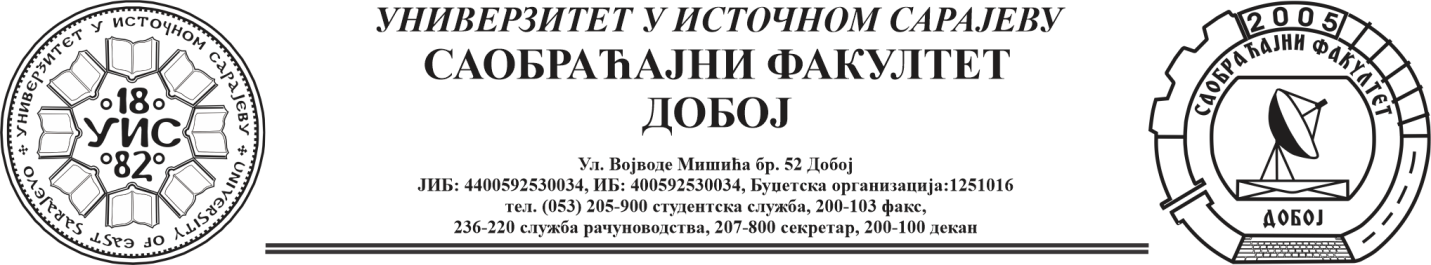 ОБАВЈЕШТЕЊЕУсмени испит и упис оцјена из предмета Основе програмирања (сви смјерови) заказује се за петак 28.јун са пчетком у 10 часова.Испит ће се одржати у кабинету предметног наставника (кабинет бр.4).